Муниципальное бюджетное общеобразовательное учреждение«Крючковская средняя общеобразовательная школа»Беляевского района Оренбургской областиПрограмма ПСИХОЛОГО – ПЕДАГОГИЧЕСКОГО СОПРОВОЖДЕНИЯ обучающегося Труфакина Д.Н.Составитель: Урванцева Надежда Николаевна,педагог-психолог,1 квалификационная категория. ВведениеВ настоящие время проблема психологического сопровождения детей-инвалидов является предметом исследования специалистов многих отраслей научного знания. Психологи, философы, социологи, педагоги, социальные психологи рассматривают различные аспекты этого процесса, исследуют механизмы, этапы и стадии, факторы психологического сопровождения.Задачи маршрута сопровождения:развитие личности ребенка (с учетом его индивидуальных физических и умственных возможностей);проведение коррекционно-педагогической, психологической работы с ребенком;оказание помощи и поддержки родителям, консультирование по вопросам воспитания и развития ребенка.Однако проблемы психологического сопровождения инвалидов в целом, и детей-инвалидов в частности в отечественной литературе все еще не являются предметом специального исследования. Хотя проблема психологического сопровождения детей, подростков и взрослых с нарушениями психического и физического развития весьма актуальна и в теоретическом, и в практическом отношении.Инвалидность у детей означает существенное ограничение жизнедеятельности, она способствует социальной дезадаптации, которая обусловлена нарушениями в развитии, затруднениями в самообслуживании, общении, обучении, овладении в будущем профессиональными навыками. Освоение ребенком-инвалидом социального опыта, включение его в существующую систему общественных отношений требует от общества определенных дополнительных мер, средств и усилий. Психологическое сопровождение Труфакина ДанилыВопрос о психологическом сопровождении детей с имеющимися отклонениями в развитии является одним из основных и главных в истории специального обучения, так как система психологического сопровождения должна быть подчинена основному требованию - коррекции, ослаблению дефектов развития детей с ограниченными возможностями здоровья, а также развитию личности детей-инвалидов в целом.Образование — неотъемлемое право человека. Труфакин Д. с 2016 года обучается в МБОУ «Крючковская СОШ» на дому.Важным аспектом при осуществлении работы с Труфакиным Д. является обеспечение психолого-педагогического сопровождения. Следует отметить, что при взаимодействии с подростком, имеющим ограниченные возможности здоровья, педагогу-психологу приходится сталкиваться с различным спектром нарушений. Болезненные переживания, связанные с частым и длительным пребыванием в больнице, обуславливают негативное отношение к окружающему миру. Даниле свойственны трудности мотивационной и эмоционально-волевой сфер.Таким образом, психологическая помощь носит характер реабилитационной, основанной на принципах системного и личностно-ориентированного подходов. Выстраивая и планируя собственную деятельность, педагог-психолог использует форму индивидуального занятия. Вопрос организации и обеспечения образовательного процесса для детей-инвалидов и детей с ОВЗ во многом связан с материально-технической и программно-методической базой учреждения. Средовое пространство для лиц, имеющих ограниченные возможности здоровья, должно отличаться повышенной комфортностью и доступностью ко всем объектам учебного фонда. Отсутствие необходимого программно-методического материала, направленного на решение задач обучения и развития детей, вне зависимости от вида дефекта или степени его сложности, сужает возможности образовательного учреждения для использования их потенциала. Другим важным аспектом служит повышенная утомляемость Данилы. Для обеспечения эффективного педагогического и психологического сотрудничества педагогу необходимо использовать дополнительные стимулы и средства психолого-педагогического воздействия.Для педагога и педагога-психолога школы определяющим фактором в работе с Труфакиным Д. должно стать восстановление эмоционального контакта и налаживание доверительных отношений. Ребёнок должен стать полноправным субъектом, соучастником тех или иных мероприятий. Рекомендации, которые необходимо учитывать при конструировании взаимоотношений с ребёнком:создавать атмосферу доверительного общения для того, чтобы ребёнок мог совершенно свободно выражать любые проблемы и чувствовать себя причастным к происходящим с ним событиям;уметь внимательно слушать и анализировать рассказ ребёнка о событиях своей жизни;чутко реагировать на малейшие изменения в поведении, не преуменьшать и не преувеличивать опасности, связанной с возникающими изменениями;формировать социально-психологическую среду с наименьшими ограничениями, используя весь комплекс компенсирующих условий. 2. Методы и методики работыРеабилитация носит социальный характер, так как её реализация происходит в конкретных социальных условиях и направлена на достижение социального уровня активности личности. Применительно к ребёнку-инвалиду его социальная активность может достаточно полно выражаться в творческой деятельности. Творчество есть благодатная почва для самореализации, самостоятельности, активности, уверенности в собственных силах, адекватной самооценки ребёнка.Термин “арттерапия” по определению Е. И. Холостовой – это способы и технологии реабилитации лиц с ограниченными возможностями средствами искусства и художественной деятельности. Основными видами арттерапии являются:Музыкотерапия.Куклотерапия. Сказкотерапия Фольклор. сихологический сопровождение инвалидность детиДля работы с родителями предлагаются следующие рекомендации:Наряду с уже используемой анкетой, можно применять социальный паспорт, который, поможет специалисту более полно узнать о семье ребенка-инвалида, о взаимоотношениях в семье, о социальном статусе родителей и много другой информации.Родительские сообщения и доклады – они способствуют повышению грамотности в области и коррекционной педагогике, и психологии; пробуждают интерес и желание заниматься со своими детьми дома.Также можно предложить использовать в работе так называемые тематические опросники и проективные рисунки, которые обрабатывает психолог. А уже по результатам исследования строится работа с родителями, в частности с матерью.Проведение работы с родителями необходимо рассматривать как важнейший элемент в комплексной реабилитации ребенка, т.к. только при взаимодействии с семьей, педагог-психолог может помочь ребенку-инвалиду. Цель психолого-педагогического сопровождения семьи - помочь ребенку с ограниченными возможностями найти свое место в жизни, сформировав и укрепив определенные навыки здоровой жизнедеятельности.Основные методы достижения цели процесса психолого-педагогического сопровождения семьи, воспитывающей детей с ограниченными возможностями:•    психологическая поддержка родителей в приобретении им знаний, умений и навыков, необходимых для организации здоровой жизнедеятельности их ребенка;• консультирование родителей и других членов семьи о процессе психофизического развития ребенка и убеждение их в правильности действий специалистов сопровождения, которые помогают в формировании у ребенка ответственности, уверенности, способности к социализации.3. План работы Диагностическая работа
Цель: выявление характера и интенсивности трудностей развития ребенка с ограниченными возможностями здоровья, проведение их комплексного обследования и подготовку рекомендаций по оказанию психолого-педагогической помощи.Коррекционно-развивающая работа
Цель: обеспечение своевременной специализированной помощи в освоении содержания образования и коррекции недостатков в познавательной и эмоционально-личностной сфере ребенка.Консультативная работаЦель: обеспечение непрерывности специального индивидуального сопровождения ребенка с ограниченными возможностями здоровья и его семьи по вопросам реализации дифференцированных психолого-педагогических условий воспитания; коррекции, развития и социализации обучающихсяИнформационно – просветительская работа
Цель: организация информационно-просветительской деятельности по вопросам выбора стратегии воспитания и развития, психолого-физиологическим особенностям детей со всеми участниками образовательного процессаРабота с родителями обучающегосяЦель: повышения уровня психологической компетенции в вопросах воспитания и обучения ребенка. Взаимодействие с родителями.        Активное сотрудничество с матерью ребенка-инвалида. Помощь  родителям понять сущность имеющихся у ребенка отклонений; определить и осознать сильные и слабые стороны ребенка.        Это подготавливает и настраивает родителей на направленный поиск наиболее эффективных способов помощи их ребенку.Для родителей проводятся консультации, которые оказывают помощь родителям, воспитывающих детей-инвалидов школьного возраста.Принципы работы:- добровольность;- компетентность;- соблюдение педагогической этики.Основные направления:повышение педагогических знаний;     оказание содействия в социализации ребенкаВ МБОУ «Крючковская СОШ» в ходе индивидуальных и тематических консультаций, родители получают всю необходимую информацию о том, как создавать спокойную, доброжелательную атмосферу по отношению к ребенку, организовывать правильный режим дня, занятия в домашних условияхСписок использованной литературы1. Айшервуд М.М. Полноценная жизнь инвалида: Перевод с английского. М.: Педагогика, 1991. – 88 с., ил.2. Аксенова Л.И. Правовые основы специального образования и социальной защиты детей с отклонениями в развитии. // Дефектология. – 1997. - №1. – С. 3 -10.3. Социальная работа с инвалидами: Настольная книга специалиста. Под. Ред. Е.М. Холостовой. М.: Институт социальной работы, 1996. – 210 с.Принята на заседании педагогического советапротокол №1 от 28.08.2020Утверждаю:Директор МБОУ «Крючковская СОШ»___________Р.Ф.Слинченкоприказ №89/1 от 28.08.2020Задачи
(направления деятельности)Планируемые результатыВиды и формы деятельности,
мероприятияСрокиОтветстве
нныеМедицинская диагностикаМедицинская диагностикаМедицинская диагностикаМедицинская диагностикаМедицинская диагностика Определить состояние физического здоровья детей. Выявление состояния физического здоровья ребенка.Изучение истории развития ребенка, беседа с родителями,
наблюдение педагогасентябрь Педагог-предметник, медицинский работникПсихолого-педагогическая диагностикаПсихолого-педагогическая диагностикаПсихолого-педагогическая диагностикаПсихолого-педагогическая диагностикаПсихолого-педагогическая диагностикаДиагностика ребенкаПолучение объективных сведений об обучающемся на основании диагностической информации педагога-психологаДиагностирование.
Заполнение диагностических документов сентябрьПедагог-психологПроанализировать причины возникновения трудностей в обучении.
Адаптивная образовательная программа, соответствующая выявленному уровню развития обучающегосяРазработка программыДо 10.10Педагог-предметникПсихолого – педагогическая диагностикаПсихолого – педагогическая диагностикаПсихолого – педагогическая диагностикаПсихолого – педагогическая диагностикаПсихолого – педагогическая диагностика Определить уровень организованности ребенка, особенности эмоционально-волевой  и личностной сферы; уровень знаний по предметамПолучение объективной информации об организованности ребенка, умении учиться, особенности личности, уровню знаний по предметам. 
Выявление нарушений в поведении (гиперактивность, замкнутость, обидчивость и т.д.) Анкетирование, наблюдение во время занятий, беседа с родителями, посещение семьи. Составление характеристики.Сентябрь - октябрьПедагог-психолог,
Учитель-предметник Задачи (направления) деятельностиПланируемые результаты.Виды и формы деятельности, мероприятия.Сроки ОтветственныеПсихолого-педагогическая работаПсихолого-педагогическая работаПсихолого-педагогическая работаПсихолого-педагогическая работаПсихолого-педагогическая работаОбеспечить психолого-педагогическое сопровождение ребенка-инвалидаПланы, программыРазработать индивидуальную программу.
Осуществление педагогического мониторинга достижений школьника.сентябрьПедагог-психолог, учитель - предметникЛечебно – профилактическая работаЛечебно – профилактическая работаЛечебно – профилактическая работаЛечебно – профилактическая работаЛечебно – профилактическая работаСоздание условий для сохранения и укрепления здоровья обучающегосяРазработка  рекомендаций для учителя, и родителей по работе с ребенком.
Внедрение здоровьесберегающих технологий в образовательный процесс  В течение годаУчитель-предметник
Задачи (направления) деятельностиПланируемые результаты.Виды и формы деятельности, мероприятия.СрокиОтветственныеКонсультирование родителей по  вопросам выбора стратегии воспитания, психолого-физиологическим особенностям детей1. Рекомендации, приёмы, упражнения и др. материалы. 
2. Разработка плана консультативной работы с родителямиИндивидуальные консультацииПо отдельному плану-графикуПедагог-психолог
Задачи (направления) деятельностиПланируемые результаты.Виды и формы деятельности, мероприятия.СрокиОтветственныеИнформирование матери по медицинским, социальным, правовым и другим вопросамОрганизация работы  семинаров, тренинговИнформационные мероприятияПо отдельному плану-графикуЗаместитель директора по УВР, учитель-предметникПсихолого-педагогическое просвещение педагогических работников по вопросам развития, обучения и воспитания данной категории детейОрганизация методических мероприятий по вопросам инклюзивного образованияИнформационные мероприятияПо отдельному плану-графикуПедагог-психолог
ДатаСодержание  работы 
с родителями  обучающегося1 четвертьМониторинг родителей на предмет родительско-детских отношений. Беседа на тему «Человек создан для радости»2 четвертьБеседа с родителями по вопросу коррекции стиля родительско - детских отношений «Мы все нуждаемся в помощи друг друга».3 четвертьКонсультация родителей по поводу трудностей ученика в учебе, его психологической неготовности к обучению, поиск путей решения проблемы.4 четвертьЗнакомство родителей с итогами контрольного мониторинга. 
Выявление положительной тенденции  в проделанной работе.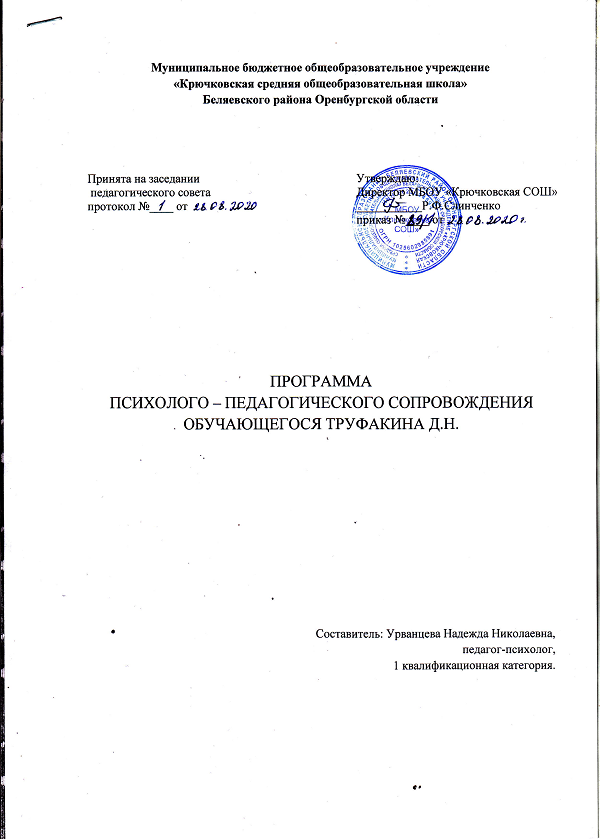 